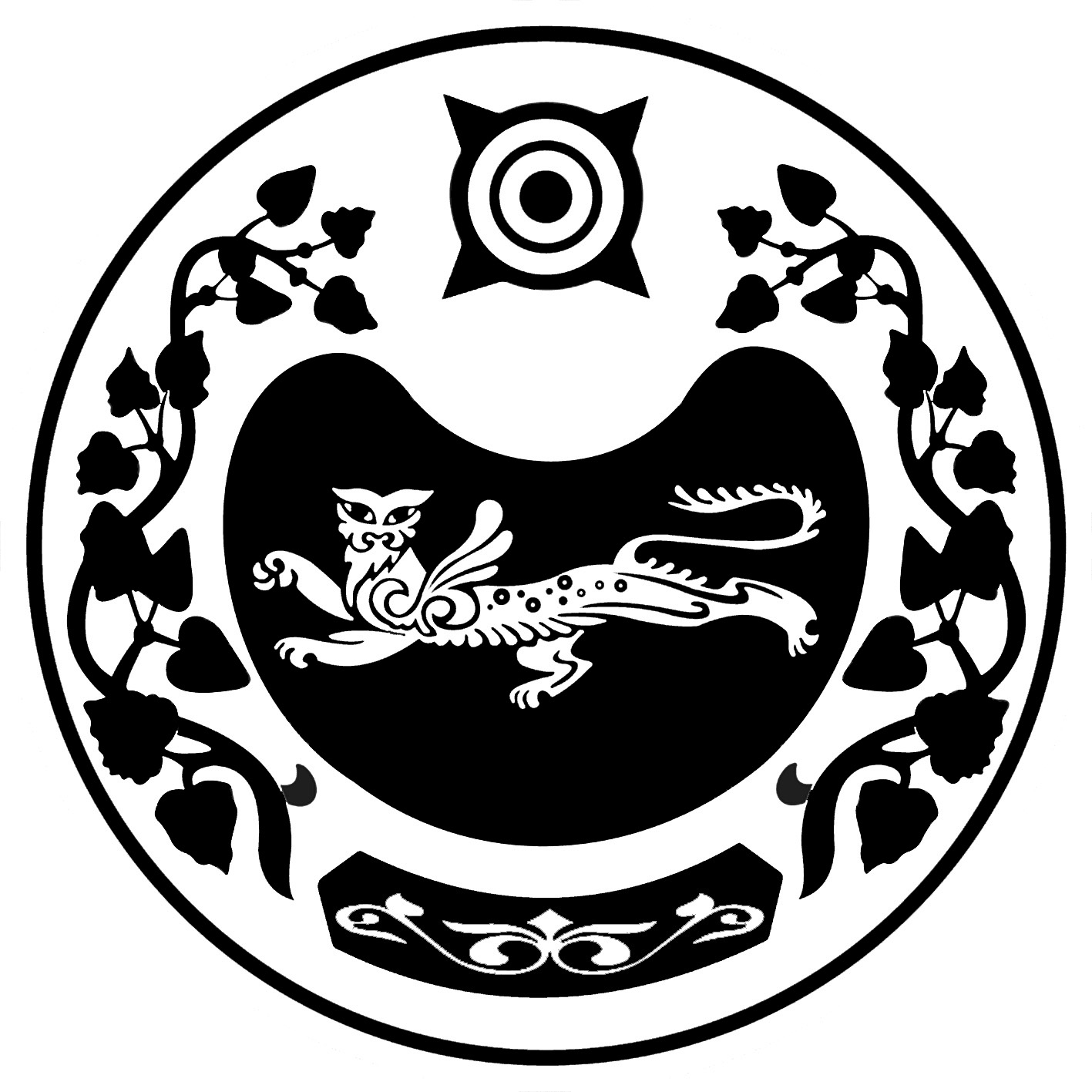 ПОСТАНОВЛЕНИЕот 30.05.2022               аал Сапогов                 № 62-пО внесении изменений в постановление администрации Сапоговского  сельсовета№ 61-п от 18.05.2022г. «О предоставлении разрешения»         В связи с допущенной ошибкой  внести изменения в постановление № 61-п от 18.05.2022г. «О предоставлении разрешения», в соответствии со ст. 39 Градостроительного Кодекса Российской Федерации, на основании заключения об итогах проведения публичных слушаний от 17.05.2022г по вопросам - Предоставление разрешения на условно разрешенный вид использования земельного участка, администрация Сапоговского сельсовета ПОСТАНОВЛЯЕТ: Постановление администрации Сапоговского сельсовета  № 61-п от 18.05.2022г. «О предоставлении разрешения», считать в следующей редакции:   Предоставить разрешения  на условно разрешенный вид использования:- земельного участка площадь 129428кв.м., расположенного по адресу: Российская Федерация, Республика Хакасия, Усть-Абаканский  район, 1,2 км. юго-восточнее п. Ташеба, уч.1, с кадастровым номером: 19:10:140702:191, разрешенное использование: для строительства рыборазводной фермы на условно разрешенный вид использования -  туристическое обслуживание.Контроль за исполнением данного постановления оставляю за собой.Глава Сапоговского сельсовета                                                                 Е.М. ЛапинаРОССИЯ ФЕДЕРАЦИЯЗЫХАКАС РЕСПУБЛИКАЗЫАFБАН ПИЛТIPI АЙМААСАПОГОВ  ААЛУСТАF - ПАСТААРОССИЙСКАЯ ФЕДЕРАЦИЯРЕСПУБЛИКА ХАКАСИЯУСТЬ-АБАКАНСКИЙ РАЙОНАДМИНИСТРАЦИЯСАПОГОВСКОГО СЕЛЬСОВЕТА